	                Východočeské soutěže                            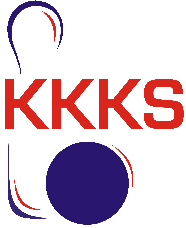 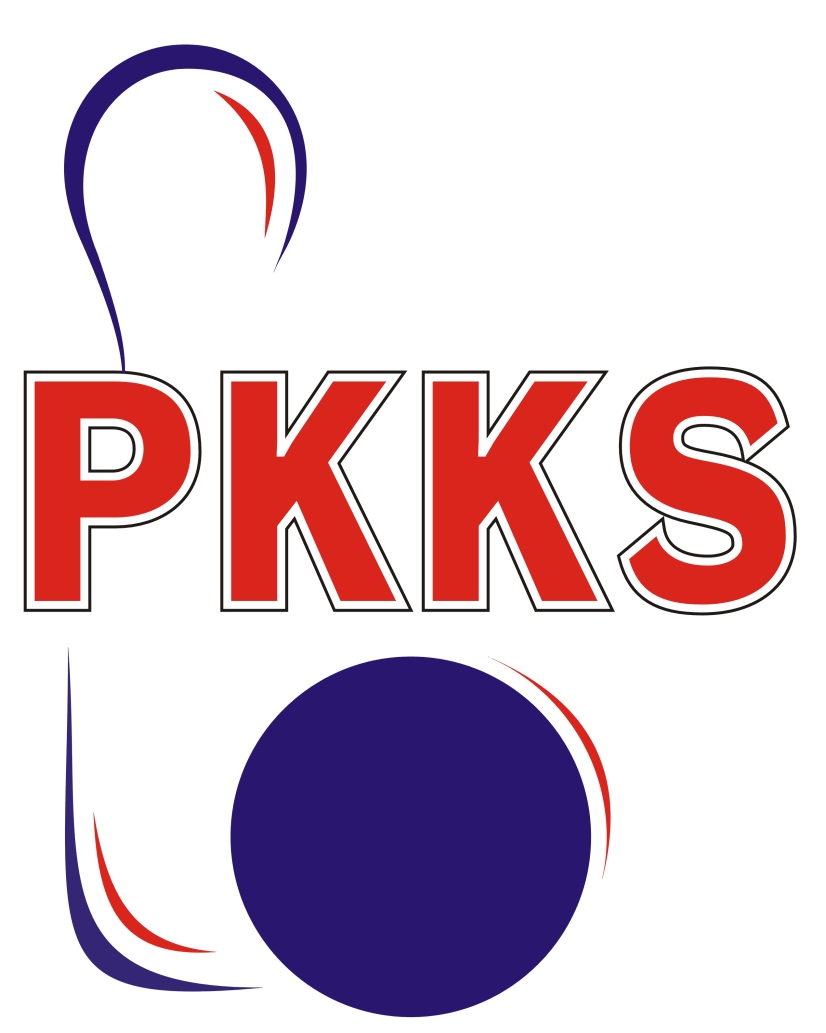                                                                 skupina B                                           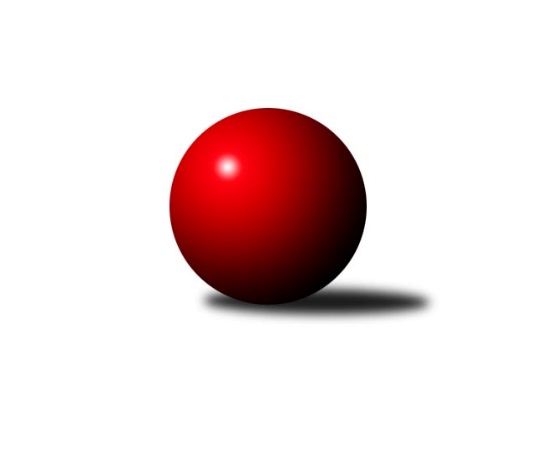 Č.5Ročník 2022/2023	14.10.2022Třebechovice poprvé prohrávají a to v Náchodě a tak nyní na čele tabulky jako jediní bez ztráty bodu jsou hráči Náchoda D. Jičín veze body ze Smiřic a je tím pádem jediným úspěšným hostujícím celkem.  Nejlepšího výkonu v tomto kole 1779 dosáhlo družstvo SKK Náchod C a Tomáš Doucha 469.Východočeská soutěž skupina B 2022/2023Výsledky 5. kolaSouhrnný přehled výsledků:KK Zalabák Smiřice C	- SKK Jičín C	0:12	1506:1661		12.10.SKK Náchod C	- SKK Třebechovice p/O B	12:0	1779:1633		14.10.HC Březovice 	- SKPK DONAP H. Králové C	10:2	1524:1427		14.10.SKK Náchod D	- SKPK DONAP H. Králové B	10:2	1762:1696		14.10.Tabulka družstev:  1.	SKK Náchod D	5	5	0	0	50 : 10 	 1738	10	2.	SKK Třebechovice p/O B	5	4	0	1	34 : 26 	 1635	8	3.	HC Březovice	5	3	0	2	37 : 23 	 1559	6	4.	SKK Náchod C	5	2	0	3	32 : 28 	 1620	4	5.	SKK Jičín C	5	2	0	3	27 : 33 	 1602	4	6.	SKPK DONAP H. Králové B	5	2	0	3	22 : 38 	 1601	4	7.	SKPK DONAP H. Králové C	5	1	0	4	20 : 40 	 1512	2	8.	KK Zalabák Smiřice C	5	1	0	4	18 : 42 	 1507	2Podrobné výsledky kola:	 KK Zalabák Smiřice C	1506	0:12	1661	SKK Jičín C	Luděk Sukup	 	 192 	 214 		406 	 0:2 	 410 	 	190 	 220		Vladimír Řeháček	Milan Seidl	 	 168 	 179 		347 	 0:2 	 373 	 	198 	 175		Miroslav Langr	Vít Paliarik	 	 177 	 206 		383 	 0:2 	 422 	 	203 	 219		Zbyněk Hercík	David Lukášek	 	 202 	 168 		370 	 0:2 	 456 	 	223 	 233		Tomáš Pavlatarozhodčí: David HanzlíčekNejlepší výkon utkání: 456 - Tomáš Pavlata	 SKK Náchod C	1779	12:0	1633	SKK Třebechovice p/O B	Tomáš Doucha	 	 233 	 236 		469 	 2:0 	 446 	 	228 	 218		Oldřich Motyčka	Antonín Martinec	 	 216 	 217 		433 	 2:0 	 393 	 	196 	 197		Filip Petera	Milan Hurdálek	 	 216 	 198 		414 	 2:0 	 394 	 	197 	 197		Zdeněk Zahálka	Miroslav Hejnyš	 	 246 	 217 		463 	 2:0 	 400 	 	199 	 201		Lenka Peterovározhodčí: Jaroslav DynteraNejlepší výkon utkání: 469 - Tomáš Doucha	 HC Březovice 	1524	10:2	1427	SKPK DONAP H. Králové C	Jiří Hakl	 	 187 	 220 		407 	 2:0 	 388 	 	199 	 189		Roman Klíma	Petr Slavík	 	 173 	 161 		334 	 0:2 	 345 	 	162 	 183		Denis Džbánek	Miloš Čížek	 	 183 	 191 		374 	 2:0 	 356 	 	176 	 180		Jonáš Bezdíček	Vratislav Fikar	 	 197 	 212 		409 	 2:0 	 338 	 	170 	 168		Nikola Voglovározhodčí: Petr SlavíkNejlepší výkon utkání: 409 - Vratislav Fikar	 SKK Náchod D	1762	10:2	1696	SKPK DONAP H. Králové B	Milena Mankovecká	 	 223 	 227 		450 	 2:0 	 449 	 	221 	 228		Josef Pardubský	Jaroslav Dlohoška	 	 218 	 209 		427 	 0:2 	 434 	 	214 	 220		Jiří Prokop	Dana Adamů	 	 226 	 222 		448 	 2:0 	 418 	 	210 	 208		Jaroslav Gütler	Miloš Voleský	 	 213 	 224 		437 	 2:0 	 395 	 	206 	 189		Irena Šrajerovározhodčí: Jaroslav DynteraNejlepší výkon utkání: 450 - Milena MankoveckáPořadí jednotlivců:	jméno hráče	družstvo	celkem	plné	dorážka	chyby	poměr kuž.	Maximum	1.	Miloš Voleský 	SKK Náchod D	458.83	320.7	138.2	9.2	3/3	(488)	2.	Tomáš Pavlata 	SKK Jičín C	445.13	309.1	136.0	6.9	4/4	(456)	3.	Tomáš Doucha 	SKK Náchod C	442.00	304.5	137.5	5.8	2/3	(469)	4.	Jiří Tesař 	SKK Náchod D	439.33	296.0	143.3	6.3	3/3	(476)	5.	Dana Adamů 	SKK Náchod D	436.25	297.5	138.8	6.5	2/3	(455)	6.	Oldřich Motyčka 	SKK Třebechovice p/O B	436.22	303.7	132.6	6.9	3/3	(446)	7.	Jaroslav Hažva 	KK Zalabák Smiřice C	426.25	291.0	135.3	7.3	4/4	(450)	8.	Milena Mankovecká 	SKK Náchod D	423.33	298.8	124.5	6.3	2/3	(450)	9.	Miroslav Hejnyš 	SKK Náchod C	420.22	300.1	120.1	8.4	3/3	(463)	10.	Lenka Peterová 	SKK Třebechovice p/O B	419.17	273.8	145.3	5.8	3/3	(461)	11.	Miroslav Tomeš 	SKK Náchod D	418.67	287.0	131.7	9.3	3/3	(431)	12.	Josef Pardubský 	SKPK DONAP H. Králové B	414.56	279.1	135.4	7.1	3/3	(477)	13.	Jaroslav Gütler 	SKPK DONAP H. Králové B	413.67	278.8	134.9	7.6	3/3	(492)	14.	Luděk Sukup 	KK Zalabák Smiřice C	413.63	286.9	126.8	6.5	4/4	(447)	15.	Zdeněk Zahálka 	SKK Třebechovice p/O B	412.67	292.8	119.8	9.2	3/3	(435)	16.	Vratislav Fikar 	HC Březovice 	407.33	282.9	124.4	7.2	3/3	(427)	17.	Zbyněk Hercík 	SKK Jičín C	403.33	289.8	113.5	12.8	3/4	(422)	18.	Vladimír Řeháček 	SKK Jičín C	401.50	287.3	114.2	9.7	3/4	(410)	19.	Jiří Prokop 	SKPK DONAP H. Králové B	398.44	280.7	117.8	9.3	3/3	(445)	20.	Petr Březina 	SKK Třebechovice p/O B	394.00	267.5	126.5	5.5	2/3	(403)	21.	Antonín Martinec 	SKK Náchod C	394.00	279.5	114.5	13.8	2/3	(433)	22.	Roman Klíma 	SKPK DONAP H. Králové C	392.67	282.4	110.2	10.8	3/3	(427)	23.	Petr Slavík 	HC Březovice 	391.33	274.8	116.5	11.2	2/3	(412)	24.	Irena Šrajerová 	SKPK DONAP H. Králové B	390.75	283.5	107.3	12.5	2/3	(395)	25.	Jiří Doucha  st.	SKK Náchod C	389.67	283.7	106.0	12.2	3/3	(418)	26.	Jiří Hakl 	HC Březovice 	389.33	275.9	113.4	6.8	3/3	(407)	27.	Milan Hurdálek 	SKK Náchod C	387.00	277.7	109.3	9.5	2/3	(435)	28.	Jonáš Bezdíček 	SKPK DONAP H. Králové C	385.11	280.3	104.8	10.7	3/3	(425)	29.	Filip Petera 	SKK Třebechovice p/O B	384.00	276.5	107.5	11.5	2/3	(393)	30.	Denis Džbánek 	SKPK DONAP H. Králové C	380.33	279.2	101.1	12.6	3/3	(442)	31.	Miloš Čížek 	HC Březovice 	373.67	271.7	102.0	11.8	3/3	(390)	32.	František Čermák 	SKK Jičín C	370.67	269.0	101.7	13.2	3/4	(387)	33.	Alena Prokopová 	SKPK DONAP H. Králové B	366.50	248.0	118.5	10.0	2/3	(395)	34.	Miroslav Langr 	SKK Jičín C	366.33	273.0	93.3	15.3	3/4	(379)	35.	Nikola Voglová 	SKPK DONAP H. Králové C	348.67	258.7	90.0	18.7	3/3	(357)	36.	Milan Seidl 	KK Zalabák Smiřice C	332.75	257.0	75.8	21.8	4/4	(364)		Jaroslav Dlohoška 	SKK Náchod D	432.50	304.0	128.5	7.5	1/3	(438)		Bohuslav Trejtnar 	SKPK DONAP H. Králové C	405.00	302.0	103.0	12.0	1/3	(405)		Antonín Baďura 	SKK Náchod C	401.00	285.0	116.0	11.0	1/3	(401)		Vít Paliarik 	KK Zalabák Smiřice C	383.00	281.0	102.0	14.0	1/4	(383)		Jaromír Písecký 	HC Březovice 	382.00	250.0	132.0	7.0	1/3	(382)		David Lukášek 	KK Zalabák Smiřice C	370.00	281.0	89.0	17.0	1/4	(370)		Václav Prokop 	KK Zalabák Smiřice C	353.00	265.0	88.0	19.0	2/4	(394)		Luděk Vohralík 	SKK Třebechovice p/O B	331.00	233.5	97.5	17.0	1/3	(339)		Aleš Černilovský 	KK Zalabák Smiřice C	327.50	242.5	85.0	19.0	2/4	(358)Sportovně technické informace:Program dalšího kola:6. kolo19.10.2022	st	17:00	SKPK DONAP H. Králové C - SKK Jičín C	20.10.2022	čt	17:00	SKK Třebechovice p/O B - SKK Náchod D	21.10.2022	pá	17:00	SKPK DONAP H. Králové B - KK Zalabák Smiřice C	21.10.2022	pá	17:00	HC Březovice  - SKK Náchod C	Nejlepší šestka kola - absolutněNejlepší šestka kola - absolutněNejlepší šestka kola - absolutněNejlepší šestka kola - absolutněNejlepší šestka kola - dle průměru kuželenNejlepší šestka kola - dle průměru kuželenNejlepší šestka kola - dle průměru kuželenNejlepší šestka kola - dle průměru kuželenNejlepší šestka kola - dle průměru kuželenPočetJménoNázev týmuVýkonPočetJménoNázev týmuPrůměr (%)Výkon2xTomáš DouchaNáchod C4694xTomáš PavlataJičín C116.724561xMiroslav HejnyšNáchod C4632xVratislav FikarBřezovice A111.914094xTomáš PavlataJičín C4562xJiří HaklBřezovice A111.374071xMilena MankoveckáNáchod D4501xTomáš DouchaNáchod C110.834693xJosef PardubskýHradec Králové B4491xMiroslav HejnyšNáchod C109.414632xDana AdamůNáchod D4481xZbyněk HercíkJičín C108.01422